מכמני ויקרא רבה לפרשת שמינימים ראשונים: מדרש ויקרא רבה הוא ממדרשים האמוראים הקדומים הארצישראליים ובו, לצד מדרשים עשירים ומרתקים, גם פתגמים ומכמני לשון עשירים. ראה תקציר על מדרש זה באתר מחלקי המים. כבר הקדשנו כבר דפים למכמני הלשון בפרשת ויקרא ופרשת צו להאי גיסא, ולפרשות תזריע ומצורע להאי גיסא. ונותרת פרשת שמיני בתווך וכעת הגיע תורה. ובעזרת החונן לאדם דעת ומגלה נסתרות מכמני לשון המדרש, נזכה להשלים מכמני פרשות נוספות בספר ויקרא ובשאר מדרשים ופרשות המקרא.המלצה לקריאת הדף: מומלץ שמי מבין מסיבי שולחן שבת, יקריא כל ביטוי וייתן הזדמנות לשאר המסובים להסביר אותו ואת הקשרו לפרשה - מותר גם לנחש. אח"כ יקראו את הערת השוליים וידלו מן הבאר 'מים משלנו' ויקיימו להגות באמרי שפר ותינוק ללמדו ספר. ולא ישכחו גם לאכול מגדנות, לשיר זמירות ולשדך הבנות. פרשה יאהניחו דעתו של הקב"ה והלכו אחרי דעתו של הנחש.נתברר על עסקיו.אני צוררה לך בכנפיך.גלגל עינו של עולם.אין הקב"ה נזקק לעולמו כשהיה.אם אין גדיים - אין תיישים, אם אין תיישים - אין צאן, אם אין צאן - אין רועה, אם אין רועה - אין העולם.אחד מקטף בעוללות ואחד מזנב באשכולות ואחד מעקר בגפנים.ביקש לקעקע בֵּיצָתָם של ישראל.מה ששלוחו של מלך מבקש לעשות לנו, עשינו לו. מה שהיה הדיין צריך לעשות לנשפט, היה הנשפט עושה לדיין.אם צרה – אין צרה כיוצא בה. אם שמחה – אין שמחה כיוצא בה.כל מה שנברא בששת ימי בראשית צריכים עשייה.נטלו אַפּוֹכֵי על עוונם.גדולה זקנה: אם זקנים הם – חביבים הם; ואם נערים הם – נטפלה להם ילדות.פרשה יבסופו שמטמא את הטהור ומטהר את הטמא.כיון שרווה, התחיל מזמר.נכנסים לחנות ראשונים ויוצאים אחרונים.אם שותה פִּלְחוֹ – חֶמֶר, יותר מִפִּלְחוֹ – חֲמוֹר.פרשה יגאני טעיתי את ההלכה.צריך יהודי לחרוב – עושה תשובה.החזיר מוציא טלפיו ואומר: ראו שאני טהור.שבת שלוםמחלקי המיםמים אחרונים: דף זה נכתב ב"ימי הקורונה" תש"פ בעת שהעולם כולו בסגר ונלחם בנגיף Covid-19. ובחוץ, הטבע פורח ומלבלב בכל עוזו (באין בני אנוש שיחבלו בו). תהא ברכת האילנות מלווה את כל העולם, גם את מי שנבצר ממנו לצאת לטבע ולברך, אך יכול להתבסם מיפי הברכה והבשורה האופטימית העולה ממנה: "ברוך שלא חיסר בעולמו כלום וברא בו בריות טובות ואילנות טובות להתנאות בהן בני אדם". ורב זוטרא בר טוביה מוסיף: "מנין שמברכין על הריח - שנאמר: כל הנשמה תהלל יה". יהי רצון שנלמד לחיות בהרמוניה וברוגע עם הטבע שסביבנו ולא לחבל בו.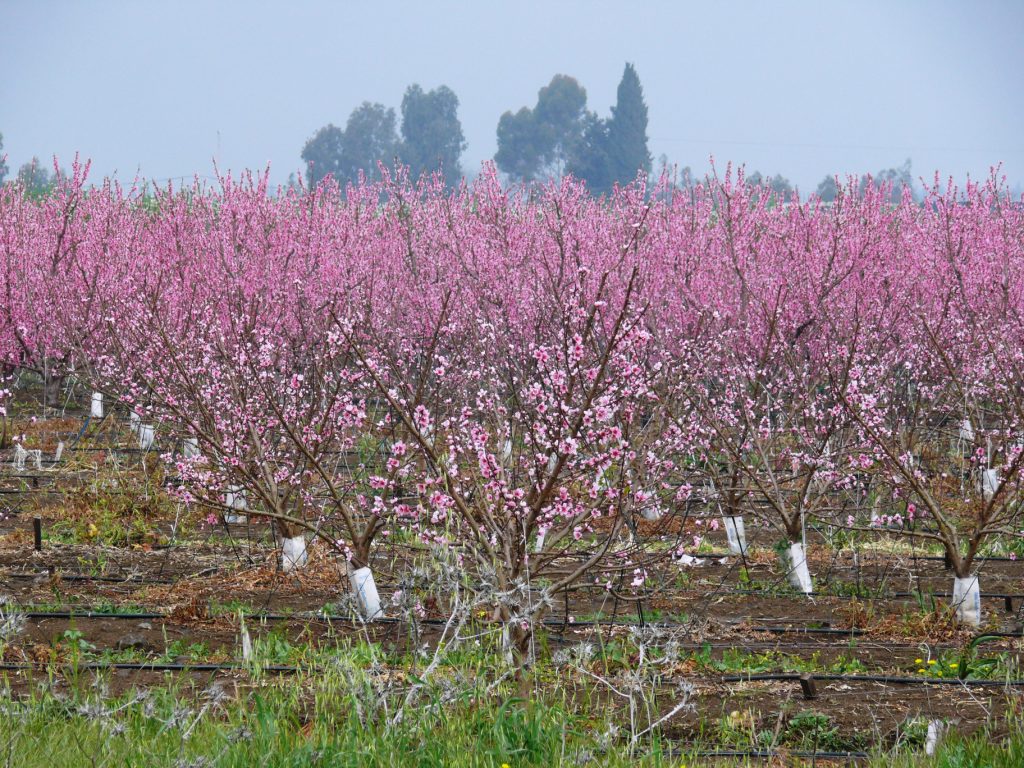 